Кольца тела и головыНаше тело скрывает в себе, практически, все стадии развития, что проходило в филогенезе.От червей нам достались внутренние системы организма, – пищеварение, кровообращения, выделения и т.п. – которые в нашем подходе относятся к подуровню «Брюшко».У червей еще нет центральной нервной системы – за объединение и регуляцию функций внутренних органов отвечает система ганглиев или сплетений (в литературе встречаются названия - абдоминальный мозг, автономная нервная система и др.; в восточной медицине самые крупные ганглии носят название – чакры).  Активизация этих ганглиев происходит на втором приеме и носит название «Брюшко».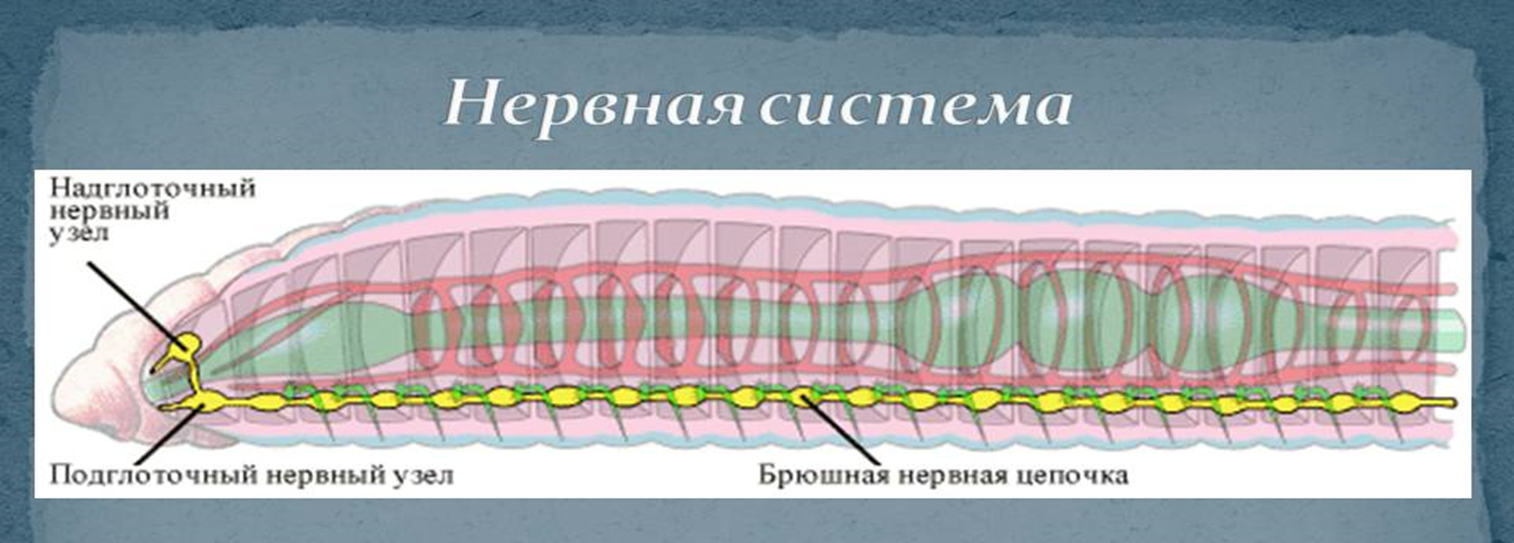 От кольчатых червей нам досталась и система колец, сегментов, тела – она ярко проявляется в сегментарности спинного мозга и, окружающего его, позвоночника; в сегментарном строении ребер.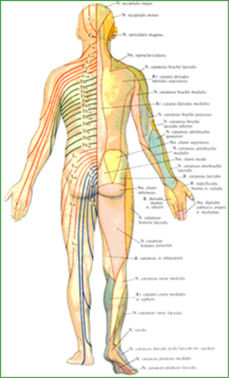 Каждому крупному ганглию (сплетению) брюшной нервной цепочки соответствует кольцо более мелких ганглиев, расположенных в каждом сегменте тела, и тесно связанных между собой.Первым мы нащупали кольцо, идущее от вестибулярных ганглиев, поэтому работа, по активизации этого кольца, получила название – Вестибулярная сшивка. 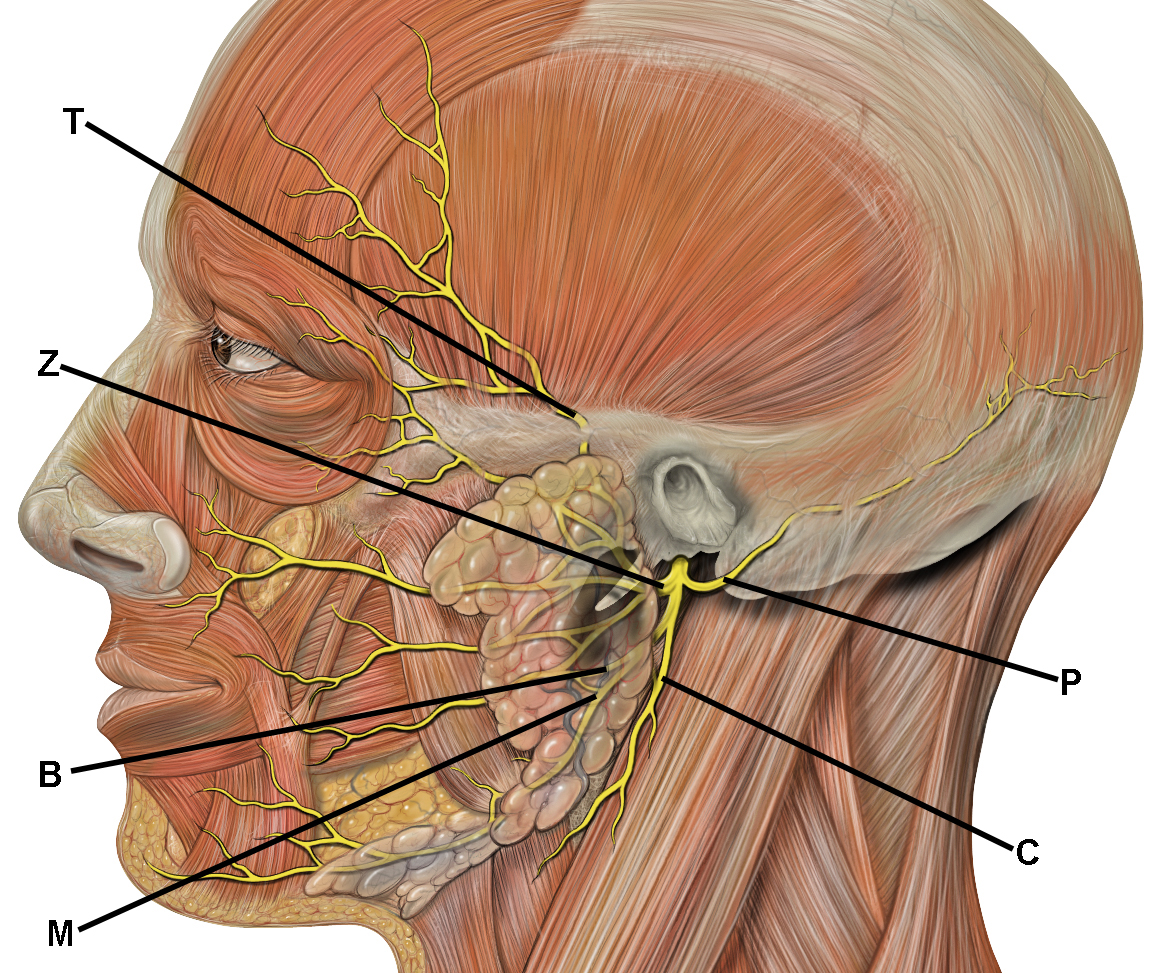 Позже, мы поняли, что колец много больше. Сейчас мы работаем с кольцами, проходящими по связкам- нижней челюсти- верхней челюсти- от вестибулярных узлов- нижней части скуловых дуг- верхней части скуловых дуг- области глаз- бровям- нижней части лба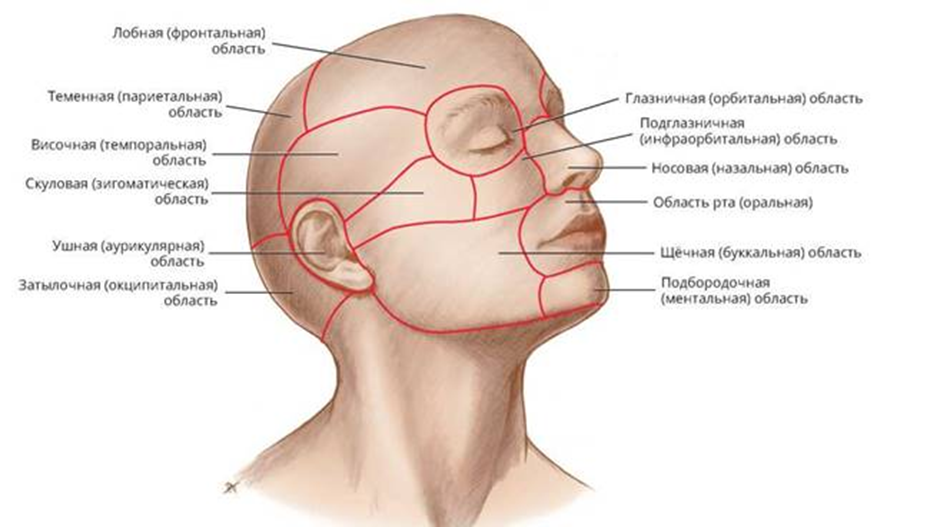 - шее – серия колец, переплетенных между собой- ключицы- ребра* – особо значимы, связанные с сердечным ганглием и лопатками- глубоким мышцам живота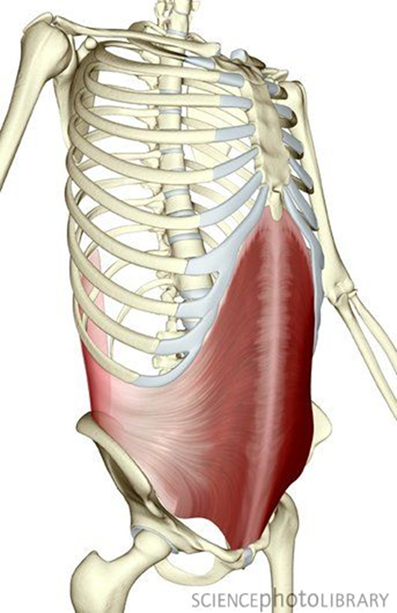 - костей таза – несколько колец.Поэтому, вся эта работа, в целом, и получила название «Кольца головы и тела». Работа «Кольца головы и тела» назначается ведущим специалистом после Первого или Второго приема.